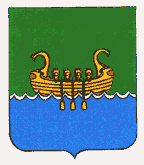 АДМИНИСТРАЦИЯ АНДРЕАПОЛЬСКОГО МУНИЦИПАЛЬНОГО ОКРУГА ТВЕРСКОЙ ОБЛАСТИП О С Т А Н О В Л Е Н И ЕО создании согласительной комиссии по согласованию местоположения границземельных участков при выполнении комплексныхкадастровых работ на территории Андреапольскогомуниципального округа Тверской областиВ соответствии со статьей 42.10 Федерального закона от 24.07.2007 N 221-ФЗ "О кадастровой деятельности», в целях проведения комплексных кадастровых работ на территории Андреапольского муниципального округа Тверской области, руководствуясь Уставом  Андреапольского муниципального округа Тверской области, Администрация Андреапольского муниципального округа П О С Т А Н О В Л Я Е Т: Создать согласительную комиссию по согласованию местоположения границ земельных участков при выполнении комплексных кадастровых работ на территории д. Бобровец Андреапольского муниципального округа Тверской области (Приложение)Опубликовать настоящее постановление в газете «Андреапольские вести» и разместить в информационно-телекоммуникационной сети «Интернет» на сайте Андреапольского муниципального округа.Настоящее постановление вступает в силу со дня его официального опубликования.Контроль за исполнением данного постановления возложить на председателя Комитета по управлению имуществом Андреапольского муниципального округа.Глава Андреапольского муниципального округа  	     Н.Н. БаранникПриложение к постановлению Администрации Андреапольского муниципального округа от 19.04.2022 № 126Состав согласительной комиссии по согласованию местоположения границ земельных участков при выполнении комплексных кадастровых работ на территории д. Бобровец Андреапольского муниципального округа Тверской области19.04.2022        г. Андреаполь                   № 126Председатель комиссии:Глава Андреапольского муниципального округаБаранник Николай НиколаевичЗаместитель председателя комиссии:Первый заместитель Главы Администрации Андреапольского муниципального округа Тверской областиПааль Светлана ДмитриевнаСекретарь комиссии:Заместитель председателя комитета по муниципальному контролю и земельным отношениям Комитета по управлению имуществом Андреапольского муниципального округа Тверской областиМельник Татьяна НиколаевнаЧлены комиссии:Начальник управления правового обеспечения в сфере имущественных и земельных отношений Министерства имущественных и земельных отношений Тверской области Семенова Наталья МихайловнаНачальник отдела регулирования земельной политики управления земельных отношений Министерства имущественных и земельных отношений Тверской областиБакурова Наталья НиколаевнаНачальник Осташковского межмуниципального отдела Управления Росреестра по Тверской областиСтарновкина Любовь ВикторовнаАссоциация «Саморегулируемая организация кадастровых инженеров»Лаврентьев Евгений НиколаевичПредседатель Комитета по управлению имуществом Андреапольского муниципального округа Тверской областиЖилякова Людмила АдамовнаНачальник управления строительства и ЖКХ Андреапольского муниципального округаСемёнова Ольга Владимировна